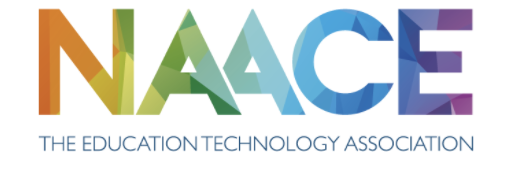 Annual General Meeting​Monday ​5th February 2024 ​4.00 p.m. (via Teams)Apologies:  and list of Nominated proxy:​Minutes of the previous AGM held on 24th January 2023. ​Matters arising​Presentation of Annual Report (available at www.naace.org.uk) ​Report of Naace activity​Approval of the Annual Report and Accounts​Announcement of Elections to the Board of Management​Appointment of Auditors​Recommendation to retain the services of Haines-Watts Ltd​Any other business​Matters appropriately communicated to the Chair of the Board in advance of the meeting.EdTech Review Framework – Platform Update (M Rogers)Naace Research Project (E Fairfield)Naace Journal Update (C Preston)